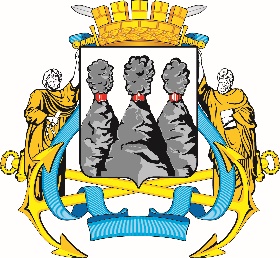 Ленинская ул., д. 14, Петропавловск-Камчатский, 683000Тел. (4152)30-25-80 (2450), факс (4152)42-52-29, e-mail: duma@pkgo.ru, duma.pkgo.ru ПРОТОКОЛ № 15заседания Комиссии Городской Думы Петропавловск-Камчатского городского округа по наградам07.11.2023г. Петропавловск-Камчатский,ул. Ленинская, д. 14, зал № 429Время начала: 1504 часовВремя окончания: 1520 часовКто за то, чтобы начать работу Комиссии?Голосовали: «ЗА» - 5, единогласно.Решение принято.ПОВЕСТКА ДНЯ:1. О награждении Почетными грамотами Городской Думы Петропавловск-Камчатского городского округаДокладчик: Лиманов Андрей Сергеевич2. О награждении Благодарностями председателя Городской Думы Петропавловск-Камчатского городского округаДокладчик: Лиманов Андрей СергеевичГолосование за принятие повестки дня за основу«ЗА» - 5, единогласно.Председатель Комиссии собирает предложения и дополненияк повестке дняГолосование за принятие повестки дня в целом«ЗА» - 5, единогласно. Председательствующий:ГОРОДСКАЯ ДУМАПЕТРОПАВЛОВСК-КАМЧАТСКОГОГОРОДСКОГО ОКРУГАКОМИССИЯ ГОРОДСКОЙ ДУМЫ ПЕТРОПАВЛОВСК-КАМЧАТКОГО ГОРОДСКОГО ОКРУГА ПО НАГРАДАМПредседательствующий:Председательствующий:Председательствующий:Лиманов А.С.-председатель Комиссии Городской Думы Петропавловск-Камчатского городского округа по наградам (далее – Комиссия), депутат Городской Думы Петропавловск-Камчатского городского округа по единому муниципальному избирательному округу, председатель Городской Думы Петропавловск-Камчатского городского округа.Присутствовали:Присутствовали:Присутствовали:Гераскина Л.С.-секретарь Комиссии, консультант отдела организационной и кадровой работы управления организационно-правового обеспечения работы аппарата Городской Думы Петропавловск-Камчатского городского округа;Лесков Б.А.-заместитель председателя Комиссии, депутат Городской Думы Петропавловск-Камчатского городского округа по избирательному округу № 5, заместитель председателя Городской Думы Петропавловск-Камчатского городского округа;Сароян С.А-заместитель председателя Комиссии, депутат Городской Думы Петропавловск-Камчатского городского округа по избирательному округу № 8, заместитель председателя Городской Думы Петропавловск-Камчатского городского округа – председатель Комитета Городской Думы Петропавловск-Камчатского городского округа по бюджету, финансам и экономике;Шутова К.В.-советник отдела организационной и кадровой работы управления организационно-правового обеспечения работы аппарата Городской Думы Петропавловск-Камчатского городского округа.Отсутствовали:Отсутствовали:Отсутствовали:Белкина М.А.-депутат Городской Думы Петропавловск-Камчатского городского округа по единому муниципальному избирательному округу;Витер И.В.-заслуженный работник культуры Российской Федерации, Почетный гражданин города Петропавловска-Камчатского, краевед, историк;Гаврилов С.В.-член Русского географического общества, член Союза журналистов России, писатель, краевед;Павленко Д.А.-депутат Городской Думы Петропавловск-Камчатского городского округа по избирательному округу № 2;Походий С.М.-депутат Городской Думы Петропавловск-Камчатского городского округа по единому муниципальному избирательному округу;Присутствовали работники аппарата Городской Думы Петропавловск-Камчатского городского округа:Присутствовали работники аппарата Городской Думы Петропавловск-Камчатского городского округа:Присутствовали работники аппарата Городской Думы Петропавловск-Камчатского городского округа:Морозов А.А.-начальник отдела организационной и кадровой работы управления организационно-правового обеспечения работы аппарата Городской Думы Петропавловск-Камчатского городского округа.1. СЛУШАЛИ:О награждении Почетными грамотами Городской Думы Петропавловск-Камчатского городского округа ВЫСТУПИЛИ:Лиманов А.С.РЕШИЛИ:1. Наградить Почетными грамотами Городской Думы Петропавловск-Камчатского городского округа: 1) за значительный вклад в развитие образования на территории Петропавловск-Камчатского городского округа, добросовестный труд, высокий уровень профессионализма и в честь профессионального праздника Дня юриста Ясько Ксению Витальевну – референта отдела кадров Управления образования администрации Петропавловск-Камчатского городского округа;2) за значительный вклад в развитие культуры на территории Петропавловск-Камчатского городского округа, многолетний добросовестный труд, высокий уровень профессионализма и в связи с празднованием 40-летнего юбилея со дня основания муниципального автономного учреждения дополнительного образования «Детская музыкальная школа № 6» Панасюк Ольгу Альбертовну – преподавателя теоретических дисциплин;3) за значительный вклад в развитие на территории Петропавловск-Камчатского городского округа общественной деятельности, а также в работу со старшим поколением, помощь в организации и проведении мероприятий для пожилых людей, участие в социальных акциях для детей из малообеспеченных и многодетных семей Кривчикова Александра Ивановича – члена общественной организации клуб «Ветеран» города Петропавловска-Камчатского;4) за значительный вклад в развитие образования на территории Петропавловск-Камчатского городского округа, многолетний добросовестный труда, высокий уровень профессионализма и в связи с 50-летним юбилеем со дня рождения Разумовскую Наталью Александровну – директора муниципального бюджетного общеобразовательного учреждения «Средняя школа № 11 имени В.Д. Бубенина» Петропавловск-Камчатского городского округа;5) за значительный вклад в развитие местного самоуправления на территории Петропавловск-Камчатского городского округа, многолетнюю эффективную и безупречную муниципальную службу, ответственное отношение к своим должностным обязанностям, высокий уровень профессионализма и в честь профессионального праздника Дня юриста следующих работников аппарата Городской Думы Петропавловск-Камчатского городского округа:Добуевую Олесю Эркиновну – начальника юридического отела управления организационно-правового обеспечения работы аппарата Городской Думы Петропавловск-Камчатского городского округа;Ерш Анастасию Юрьевну – заместителя начальника юридического отдела управления организационно-правового обеспечения работы аппарата Городской Думы Петропавловск-Камчатского городского округа;Катрук Татьяну Олеговну – заместителя руководителя аппарата Городской Думы Петропавловск-Камчатского городского округа – начальника управления организационно-правового обеспечения работы аппарата Городской Думы Петропавловск-Камчатского городского округа;6) за значительный вклад в развитие местного самоуправления на территории Петропавловск-Камчатского городского округа, эффективную и безупречную муниципальную службу, ответственное отношение к своим должностным обязанностям, высокий уровень профессионализма и в честь профессионального праздника Дня бухгалтера следующих работников аппарата Городской Думы Петропавловск-Камчатского городского округа:Голубенко Екатерину Петровну – заместителя руководителя аппарата Городской Думы Петропавловск-Камчатского городского округа – начальника отдела бухгалтерского учета и отчетности аппарата Городской Думы Петропавловск-Камчатского городского округа;Кулакову Диану Федоровну – советника отдела бухгалтерского учета и отчетности аппарата Городской Думы Петропавловск-Камчатского городского округа;7) за значительный вклад в развитие молодежной политики на территории Петропавловск-Камчатского городского округа, добросовестный труд, безупречное исполнение своих должностных обязанностей, эффективную профессиональную деятельность следующих работников краевого государственного автономного учреждения «Дворец молодежи»:Макрушенко Валентина Сергеевича – начальника отдела технического обеспечения; Наконечного Кирилла Юрьевича – старшего специалиста по работе с молодежью;Черканову Елизавету Евгеньевну – ведущего специалиста;8) за значительный вклад в развитие образования на территории Петропавловск-Камчатского городского округа, многолетний добросовестный труда, высокий уровень профессионализма и в связи с празднованием 55-летнего юбилея со дня основания муниципального автономного общеобразовательного учреждения «Средняя школа № 33 с углубленным изучением отдельных предметов» Петропавловск-Камчатского городского округа следующих работников:Антонова Анатолия Алексеевича – учителя технологии;Дробышеву Елену Васильевну – учителя начальных классов;Камышную Ирину Васильевну – заместителя директора по учебно-воспитательной работе;Решетникову Ирину Анатольевну – врача, заместителя директора по учебно-воспитательной работе.2. Секретарю Комиссии подготовить соответствующие постановления председателя Городской Думы Петропавловск-Камчатского городского округа о награждении Почетными грамотами Городской Думы Петропавловск-Камчатского городского округа.Решение принимается открытым голосованием:Голосовали: «за» - 5,«против» - 0,«воздержался» - 0.2. СЛУШАЛИ:О награждении Благодарностями председателя Городской Думы Петропавловск-Камчатского городского округа ВЫСТУПИЛИ:Лиманов А.С.РЕШИЛИ:1. Наградить Благодарностями председателя Городской Думы Петропавловск-Камчатского городского округа:1) за особый вклад в развитие культуры на территории Петропавловск-Камчатского городского округа, многолетний добросовестный труд, высокий уровень профессионализма Варгина Андрея Юрьевича – преподавателя по классу «Саксофон» муниципального автономного учреждения дополнительного образования «Детская музыкальная 
школа № 6»;2) за особый вклад в развитие молодежной политики на территории Петропавловск-Камчатского городского округа, добросовестный труда, высокий уровень профессионализма следующих работников краевого государственного автономного учреждения «Дворец молодежи»:Васильеву Ксению Сергеевну – руководителя центра реализации молодежных проектов;Калюжного Александра Сергеевича – руководителя центра реализации молодежных проектов;Семенкову Анастасию Игоревну – ведущего специалиста по связям с общественностью;3) за особый вклад в развитие образования на территории Петропавловск-Камчатского городского округа, добросовестный труда, высокий уровень профессионализма следующих работников муниципального автономного общеобразовательного учреждения «Средняя школа № 33 с углубленным изучением отдельных предметов» Петропавловск-Камчатского городского округа:Богалий Елену Васильевну – учителя английского языка;Бойразян Вардуи Минасовну – воспитателя;Галкину Викторию Андреевну – учителя истории;Карташову Елену Николаевну – учителя начальных классов;Родионову Ольгу Анатольевну – старшего воспитателя;Харламову Наталью Алиджановну – подсобного рабочего школьной столовой;4) за особый вклад в развитие общественной деятельности на территории Петропавловск-Камчатского городского округа, добросовестный труд и высокий уровень профессионализма Кудашева Салавата Даутовича – индивидуального предпринимателя;5) за особый вклад в развитие на территории Петропавловск-Камчатского городского округа общественной деятельности и военно-патриотического воспитания детей и молодежи писателя Нагибину Веру Анатольевну;6) за особый вклад в развитие на территории Петропавловск-Камчатского городского округа общественной деятельности, а также в работу со старшим поколением, помощь в организации и проведении мероприятий для пожилых людей и участников специальной военной операции Сидорову Тамару 
Борисовну – председателя общественной организации клуб «Ветеран» города Петропавловска-Камчатского.2. Секретарю Комиссии подготовить соответствующие постановления председателя Городской Думы Петропавловск-Камчатского городского округа о награждении Благодарностями председателя Городской Думы Петропавловск-Камчатского городского округа.Решение принимается открытым голосованием:Голосовали: «за» - 5,«против» - 0,«воздержался» - 0.3. СЛУШАЛИ:Наградить Почетными грамотами Городской Думы Петропавловск-Камчатского городского округа Анучину М.С., Шаповалова А.Н.ВЫСТУПИЛИ:Лиманов А.С.РЕШИЛИ:1. Наградить Почетными грамотами председателя Городской Думы Петропавловск-Камчатского городского округа:1) за значительный вклад в развитие различных отраслей экономики на территории Петропавловск-Камчатского городского округа, многолетний добросовестный труд, высокий уровень профессионализма и в связи с 75-летним юбилеем со дня рождения Анучину Марию Семеновну;2) за значительный вклад в развитие на территории Петропавловск-Камчатского городского округа транспортной инфраструктуры, добросовестный труд и высокий уровень профессионализма Шаповалова Александра Николаевича – директора муниципального казенного учреждения «Служба автомобильных дорог Петропавловск-Камчатского городского округа».2. Секретарю Комиссии подготовить соответствующие постановления председателя Городской Думы Петропавловск-Камчатского городского округа о награждении Почетными грамотами Городской Думы Петропавловск-Камчатского городского округа.Решение принимается открытым голосованием:Голосовали: «за» - 5,«против» - 0,«воздержался» - 0.Председатель Комиссии Городской Думы Петропавловск-Камчатского городского округа по наградамА.С. ЛимановПротокол вела:консультант отдела организационной и кадровой работы управления организационно-правового обеспечения работы аппарата Городской Думы Петропавловск-Камчатского городского округаЛ.С. Гераскина